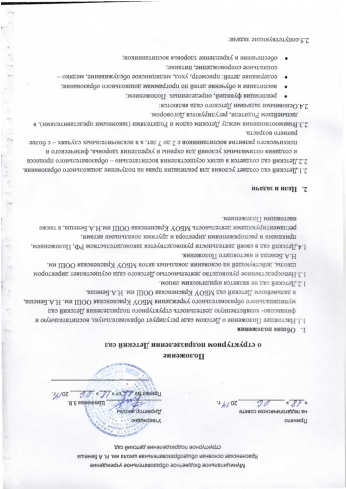 сопутствующие задачи:создание благоприятных условий для разностороннего развития личности путем применения форм, методов и средств организации воспитательно – образовательного процесса, с учетом индивидуальных способностей и возможностей каждого ребенка;формирование духовной культуры воспитанников;подготовка каждого воспитанника к обучению в школе, адекватная его возможностям и уровню восприятия.Функции Детского садаВ соответствии с поставленными задачами Детский сад выполняет следующие функции:Готовит к эксплуатации прогулочные площадки и помещения Детского сада (групповые комнаты и специализированные кабинеты, спальни, медицинский кабинет, раздевалки, пищеблок, санитарные комнаты и другие необходимые помещения), следит за выполнением санитарных, противопожарных и других норм и требований, предъявленных к образовательному учреждению.Организует работу структурного подразделения.Осуществляет образовательный процесс ( обучение, воспитание, сопровождение и дополнительные услуги).Организация образовательного процесса.Режим работы Детского сада – пятидневная неделя.Максимальная продолжительность пребывания воспитанников в Детском саду – с 8:30 до 18:30.Учебный год в Детском саду, как правило, начинается с 1 сентября.Количество групп в Детском саду устанавливается в зависимости от санитарных норм и имеющихся условий для осуществления воспитательно-образовательного процесса.Детский сад организует питание воспитанников.Режим и кратность питания устанавливаются в соответствии с длительностью пребывания ребенка в Детском саду. Детский сад осуществляет контроль за калорийностью, соблюдением норм и качеством приготовленных блюд.Полномочия. Права и обязанности участников образовательного процесса.3.1.участниками образовательного процесса являются воспитанники, их родители ( представители), работники Детского сада ( педагогический, административно-педагогический, административный, учебно-вспомогательный и обслуживающий персонал).Руководство и контроль Непосредственное руководство Детским садом осуществляет директор школы.Детский сад осуществляет свою деятельность в соответствии с Образовательной программой и готовым планом работы Детского сада, утвержденным в установленном порядке директором МБОУ Красненская ООШ им. Н.А.Бенеша. Отчет о работе Детского сада предоставляется на утверждение директору по окончании учебного года.Контроль за работой Детского сада осуществляется руководством МБОУ Красненской ООШ им.Н.А.Бенеша. Штатная численность Детского сада определяется директором МБОУ Красненской ООШ им.Н.А.Бенеша.Распределение должностных обязанностей между сотрудниками Детского сада регулируется должностными инструкциями.Заключительные положения.Вопросы, не урегулированные настоящим Положение, решаются на основании действующего законодательства Российской Федерации.Любые изменения и дополнения в настоящем Положении утверждаются директором МБОУ Красненской ООШ им.Н.А.Бенеша.Прекращение деятельности Детского сада как структурного подразделения МБОУ Красненская ООШ им.Н.А.Бенеша производится на основании приказа директора образовательного учреждения по согласию с учредителем или по решению суда в случаях, предусмотренных действующим законодательством.